REQUERIMENTO PARA REGISTRO DE CONSÓCIO (PESSOA JURÍDICA)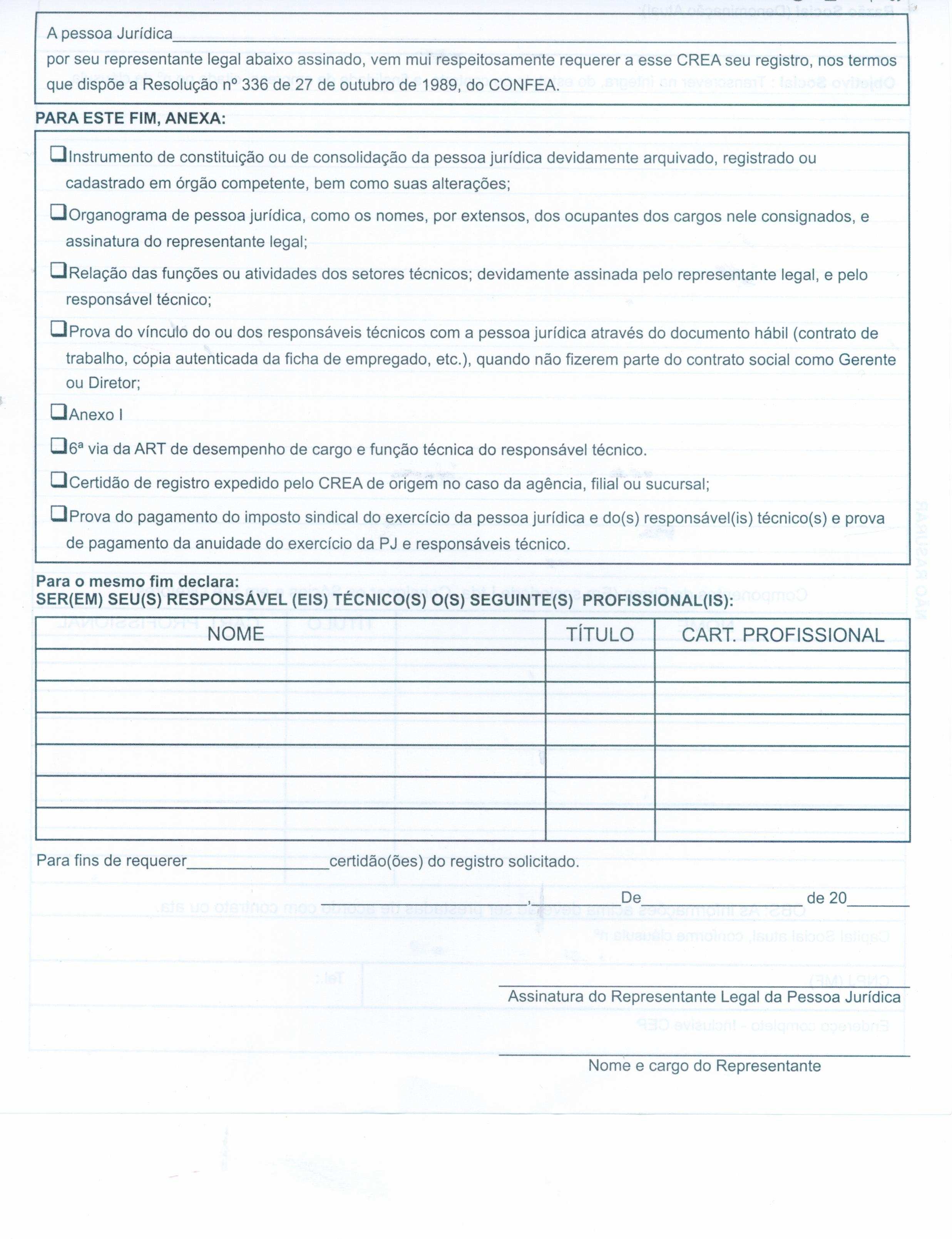 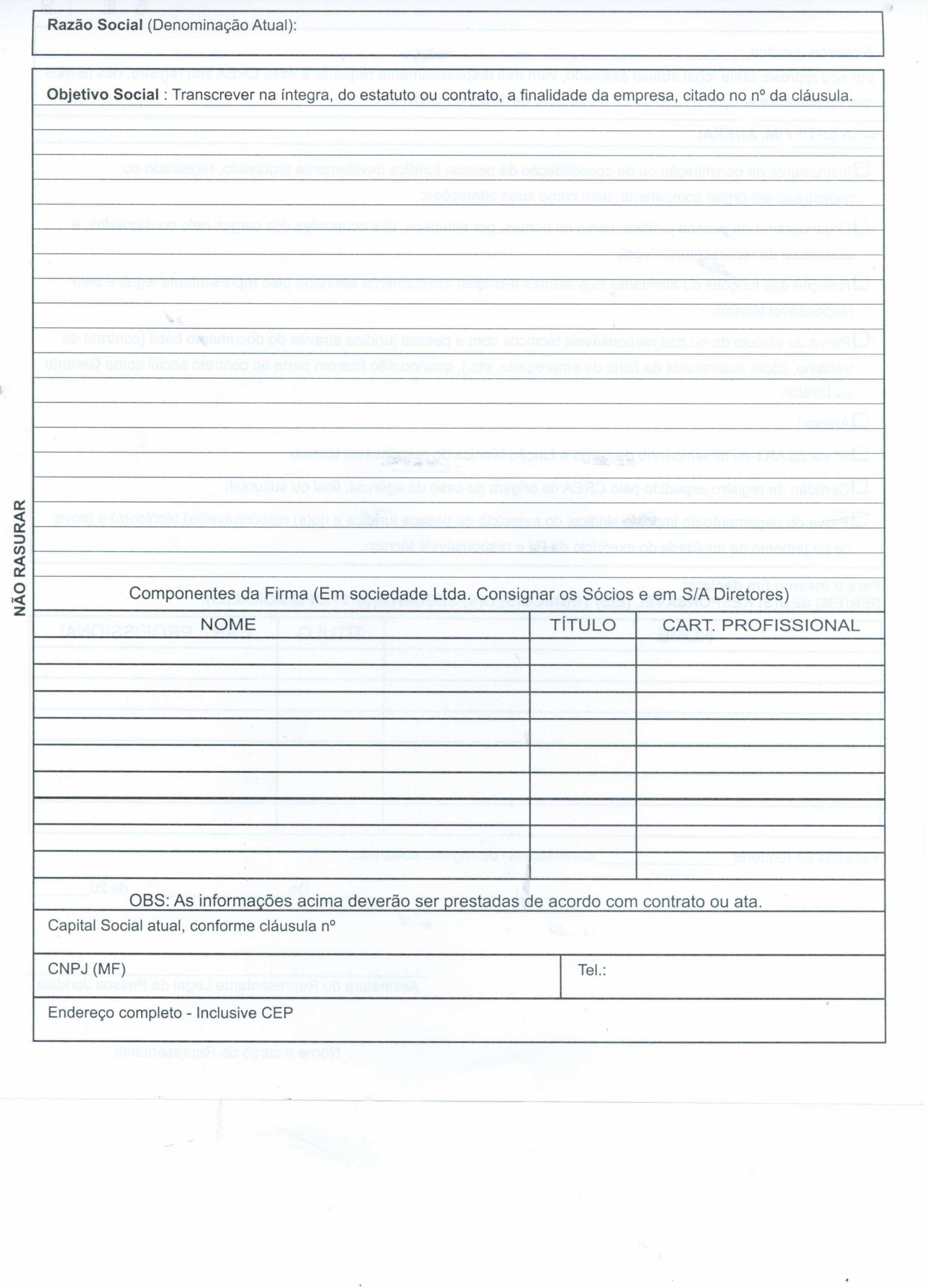 